OppgavefordelingOppgavefordelingOppgavefordelingHovedansvar:Spesielle oppgaver:1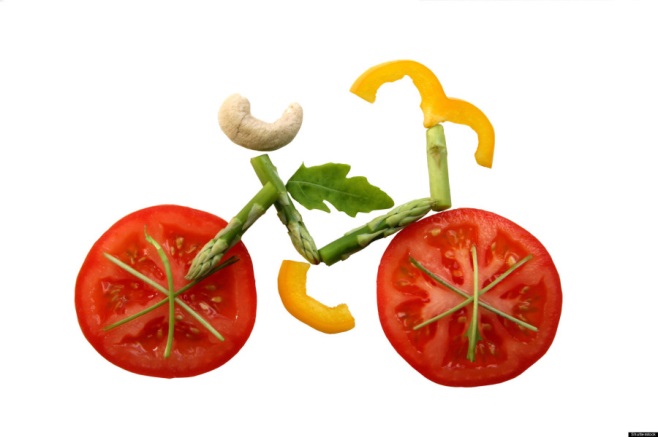 MatvarerFå all maten på plassSkylle av alt utstyr og sette glass, fat og bestikk i maskinen. Tømme kompostenHjelp til der det trengs2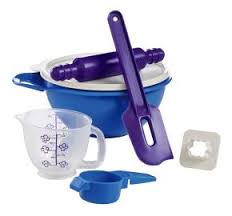 KjøkkenutstyrTørke oppvasken. Passe på at alt kommer på rett plass. Brette handkle og kluter og legge på plass. Hjelp til der det trengs3Oppvasken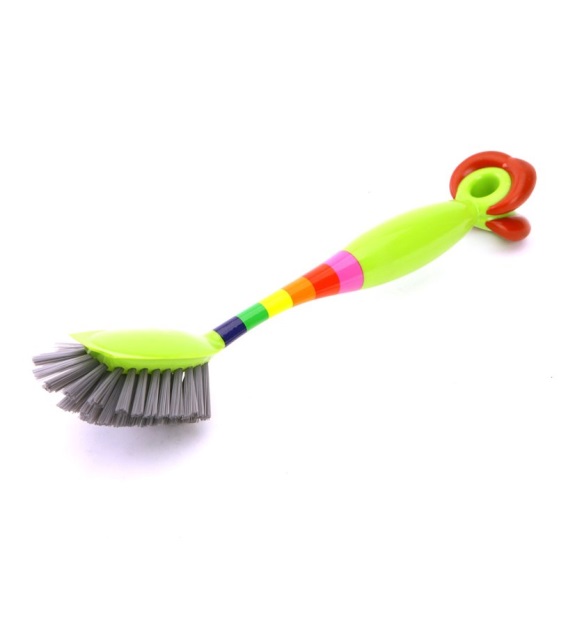 Dekke bordet Vaske opp. Følg instruksen over vasken nøye!Hjelp til der det trengs.4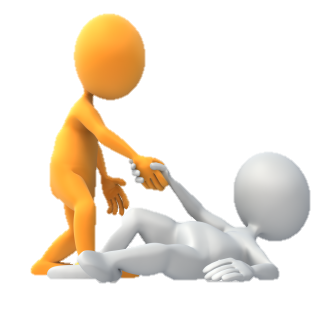 En hjelpende håndHjelp til der det trengs Se til at alle har det bra.